Form-1PROJEYE İLİŞKİN İMZALARGENEL BİLGİLERPROJE YÖNETİCİSİ1.2 PROJEDEKİ DİĞER ELEMANLAR1.3 PROJENİN ADI   1.4 PROJENİN TÜRÜ1.5 PROJENİN SÜRESİ1.6 PROJEYİ ÜNİVERSİTE DIŞINDAN DESTEKLEYEN DİĞER KURULUŞLAR1.7. GENEL BÜTÇE TABLOSU (TL)      Aşağıdaki Genel Bütçe Tablosu eksiksiz olarak doldurulur. BAP'tan talep edilen desteğin her bir kalemi için ayrıntılı gerekçe verilir. İstenen makine-teçhizatla ilgili teknik şartname ve proforma fatura, hizmet alımı ile ilgili proforma fatura, sarf giderleri ile ilgili proforma fatura eklenir.ÖZETProje başlığı, özeti ve anahtar kelimeler Türkçe ve İngilizce yazılmalıdır. Türkçe özetlerin projenin özgün değeri, yöntemi, yönetimi ve yaygın etkisinin ana hatları özetlenmelidir. (Proje özeti 250 kelimeyi geçmemelidir.)PROJENİN AMACI ve GEREKÇESİ Projenin Amacı açık, ölçülebilir, gerçekçi ve proje süresince ulaşılabilir nitelikte olacak şekilde açıklanmalıdır.PROJENİN ÖZGÜN DEĞERİProje önerisinde ele alınan konunun önemi, literatürün eleştirel bir değerlendirmesinin yanı sıra nitel veya nicel verilerle açıklanmalıdır. Konunun arka planı, günümüzde gelinen durum ve güncelliği yorumlanarak literatürün projeyle ilişkisi ortaya konulmalıdır.LİTERATÜR ÖZETİ Bu bölümde ulusal ve uluslararası literatür analizi verilmelidir.YÖNTEMProjede uygulanacak yöntem ve araştırma teknikleri (veri toplama araçları ve analiz yöntemleri dahil) ilgili literatüre atıf yapılarak açıklanmalıdır.PROJE YÖNETİMİ Çalışma Takvimi: İş Paketleri , Görev Dağılımı ve Süreleri: Projede yer alacak başlıca iş paketleri ve bunlar için önerilen zamanlama, belli başlı aşamaları ve bunlardan herbirinin ne zaman gerçekleşeceği, bu aşamalarda görev alacak proje personeli ve iş tanımları ayrıntılı olarak yazılmalıdırBAŞARI ÖLÇÜTLERİ ve B PLANIProjenin başarısını olumsuz yönde etkileyebilecek riskler ve bu risklerle karşılaşıldığında projenin başarıyla yürütülmesini sağlamak için alınacak tedbirler (B Planı) belirtilmelidir.YAYGIN ETKİProje gerçekleştirildiği takdirde projeden elde edilmesi öngörülen ve beklenen yaygın etkilerin neler olabileceği, diğer bir ifadeyle projeden ne gibi çıktı, sonuç ve etkilerin elde edileceği bildirilmelidir.ARAŞTIRMA OLANAKLARI: Bu bölümde öneren kuruluşta var olup da projede kullanılacak olan altyapı/ekipman olanakları belirtilmelidir.HAKEM LİSTESİ BAŞVURU FORMU EKLERİEK-1: KAYNAKLAREK-2: AYRINTILI BÜTÇE, GEREKÇESİ ve PROFORMA FATURALAR (Alımlarda KDV dahil bedeli yazılmalıdır.)EK-3: PROJE EKİBİNİN ÖZGEÇMİŞİEK-4: ETİK KURUL RAPORUEK-5: ÖGRENCİ BELGESİ- ENSTİTÜ TEZ ÖNERİ KABUL YAZISIEK-6: HAK SAHİPLİĞİ BEYAN FORMUEK-7: KABUL VE TAAHHÜT BEYANINOT: Proje başvuru formu ekler hariç 15 sayfayı geçmemelidir. Projeler A4 formatında, Times New Roman karakterinde, 12 punto büyüklüğünde ve tek satır aralıkla yazılmadır.  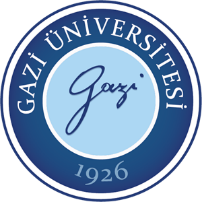 T.C.GAZİ  ÜNİVERSİTESİBİLİMSEL ARAŞTIRMA PROJELERİ PROJE BAŞVURU FORMUGÖREVİUNVANI, ADI SOYADIBÖLÜMÜTARİHİMZAPROJEYÖNETİCİSİBÖLÜM / A.DBAŞKANIUnvanı, Adı ve SoyadıBölümü :Fakülte, Enstitü veya Yüksekokulu :Kurum Sicil NoTC Kimlik Noe-posta adresi:İş TelCep TelUnvanı, Adı ve SoyadıFakülte / Enstitü /YüksekokuluBölüm/ADProjedeki GöreviProjedeki Katma DeğeriProjenin SüresiTeklif(Yönetici)Teklif(Uzmanlar Gr.)Kabul(Bap Komisyonu)BAP’tan Talep EdilenMakine ve Teçhizat Giderleri Sarf Giderleri Hizmet Alımları Seyahat Giderleri BursiyerTOPLAMBAP’tan Talep EdilenBAP’tan Talep EdilenProje Adı:Proje Özeti:Anahtar Kelimeler:Title:Abstract:Keywords:İş Paketlerinin Adı ve TanımıKim(ler) Tarafından GerçekleştirileceğiAYLARAYLARAYLARAYLARAYLARAYLARAYLARAYLARAYLARAYLARAYLARAYLARAYLARAYLARAYLARAYLARAYLARAYLARAYLARAYLARAYLARAYLARAYLARAYLARAYLARİş Paketlerinin Adı ve TanımıKim(ler) Tarafından Gerçekleştirileceği123456789101112131415161718192021222324251 2Kuruluşta Bulunan Altyapı/Ekipman Türü, Modeli(Laboratuvar, Araç, Makine-Teçhizat, vb.)Projede Kullanım AmacıUnvan-Ad-SoyadE- mailTel:Üniversite AdresiAlınması Önerilen Makine – TeçhizatAlınması Önerilen Makine – TeçhizatAlınması Önerilen Makine – TeçhizatAdı / ModeliKullanım GerekçesiBedeli (TL)Alınması Önerilen Sarf MalzemesiAlınması Önerilen Sarf MalzemesiAlınması Önerilen Sarf MalzemesiAdı Kullanım GerekçesiBedeli (TL)Hizmet AlımıHizmet AlımıHizmet AlımıHizmet AlımıMahiyetiNereden/Kimden AlınacağıGerekçesiBedeli (TL)Yurtiçi / Yurtdışı Yolluk YevmiyeYurtiçi / Yurtdışı Yolluk YevmiyeYurtiçi / Yurtdışı Yolluk YevmiyeYurtiçi / Yurtdışı Yolluk YevmiyeMahiyetiNereden/Nereye GidileceğiGerekçesiBedeli (TL)